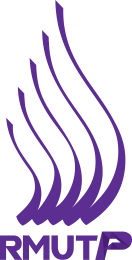 ใบสมัครนักศึกษา (สันทนาการ)เข้าร่วมโครงการค่ายผู้นำนักศึกษามหาวิทยาลัยเทคโนโลยีราชมงคลพระนคร เพื่อก้าวสู่ทศวรรษที่ 2ระหว่างวันที่ 24 – 26 มิถุนายน 2558  ณ บ้านผางาม รีสอร์ท จังหวัดราชบุรีประวัติส่วนตัวชื่อ....................................................สกุล.................................................ชื่อเล่น.................................
อายุ.......................เบอร์โทรศัพท์................................................ ID Line : ………………………………….โรคประจำตัว................................................การศึกษาชั้นปี...................สาขา.................................................................................................................................................คณะ.........................................................................................................................ที่อยู่ปัจจุบันเลขที่..................หมู่ที่...........ถนน..............................................ตำบล/แขวง.............................................................อำเภอ/เขต.................................................จังหวัด.......................................รหัสไปรษณีย์........................................บุคคลที่สามารถติดต่อได้..............................................................................ความสัมพันธ์.........................................เบอร์โทรศัพท์..................................................หมายเหตุ นักศึกษาต้องสามารถปฏิบัติหน้าที่เป็นแกนนำนักศึกษา เพื่ออบรมแกนนำนักศึกษารุ่นต่อไปได้นักศึกษาสามารถทำกิจกรรมนอกสถานที่(ต่างจังหวัด) และพักค้างคืนได้ ห้ามนักศึกษาที่มีโรคประจำตัวร้ายแรงเข้าร่วมกิจกรรม เช่น โรคหัวใจ โรคลมชัก โรคหอบ ฯลฯการแต่งกาย ห้ามใส่กางเกงขาสั้น (กางเกงยีนส์ได้) รองเท้าสุภาพ (ห้ามรองเท้าแตะ)